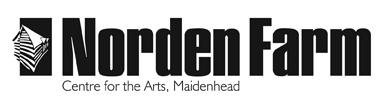 Classes and Activities – Information SheetPainting Studies: Dragon Fruit study inspired by artist Elizabeth Blackadder – SUM2019Category: 		Adult (18+ years)	Dates:			Saturday 20 JulyTime:			10am - 3.30pmLocation:	 	Norden FarmTutor:		 	Caroline Crawford	Class Size:	 	Max 16 studentsCost of class: 	£44Information about the class: Artist Elizabeth Blackadder’s beautiful illustrations of summer produce influence this watercolour project. She is famous for using a vibrant pallete and still life studies. Working in watercolour, we focus on painting from direct observation, looking at real seasonal Dragon Fruit. We will be building our painting starting with a sketch and layering carefully blended colour washes to create all the wonderful textures and colours found on the summer produce. Careful guidance and tuition given throughout the day, by artist Caroline Crawford. Materials to bring and any additional costs:  £4 fee to the tutor for all materials.Please bring paints and brushes if you have them. Otherwise these can be provided by the tutor.Clothing: Practical clothing to paint in and an apron if you wish. The tutor can provide disposable overalls.Tutor biography:	Caroline MA. Fine Art is a practicing Artist just back from exhibiting in Berlin. With many years’ experience teaching Art & Design she believes everyone is creative. ‘When teaching art I will ensure everyone gets one to one tuition several times throughout the day. My workshops are very friendly, lots of fun and are aimed at all capabilities.’To book please contact: Box Office 01628 788997 / www.nordenfarm.orgNorden Farm Centre for the Arts Ltd. (No. 5405277) & Norden Farm Centre Trust Ltd. (No. 2713653, Charity Registration No. 1013555) are companies registered in England and Wales. The Registered Office is Altwood Road, Maidenhead, SL6 4PF. 